附件2 北京化工大学创新创业教育实践学分认定系统操作手册北京化工大学创新创业教育实践学分认定系统操作手册目录创新创业教育实践学分认定系统操作手册—学生端	11.登陆方式	12.填报流程	2学科竞赛管理系统数据补录操作手册—竞赛负责人端	41.登陆方式	42.竞赛申报与安排	53.代报名操作	74.竞赛过程管理	8创新创业教育实践学分认定系统操作手册—学生端1.登陆方式1.1登陆北京化工大学官网，点击右上角“数字校园”。 (校外需要先登陆VPN)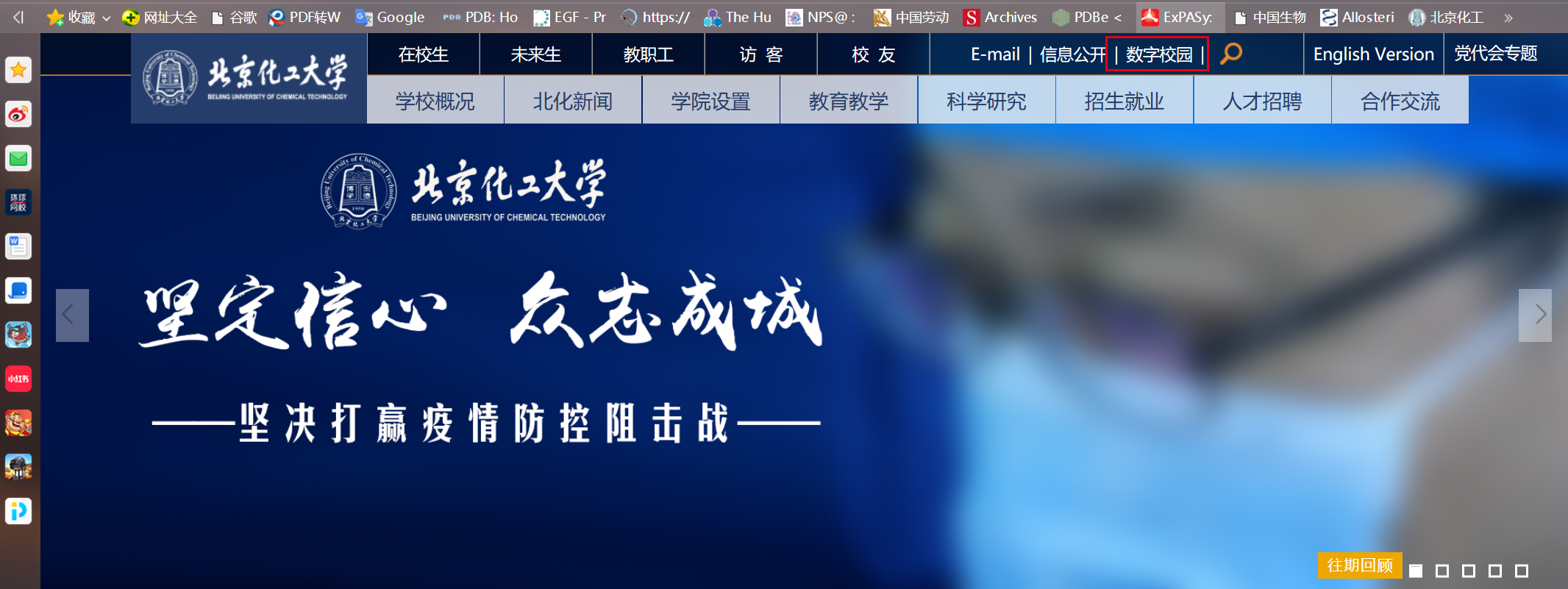 1.2输入学号、密码，进行登陆。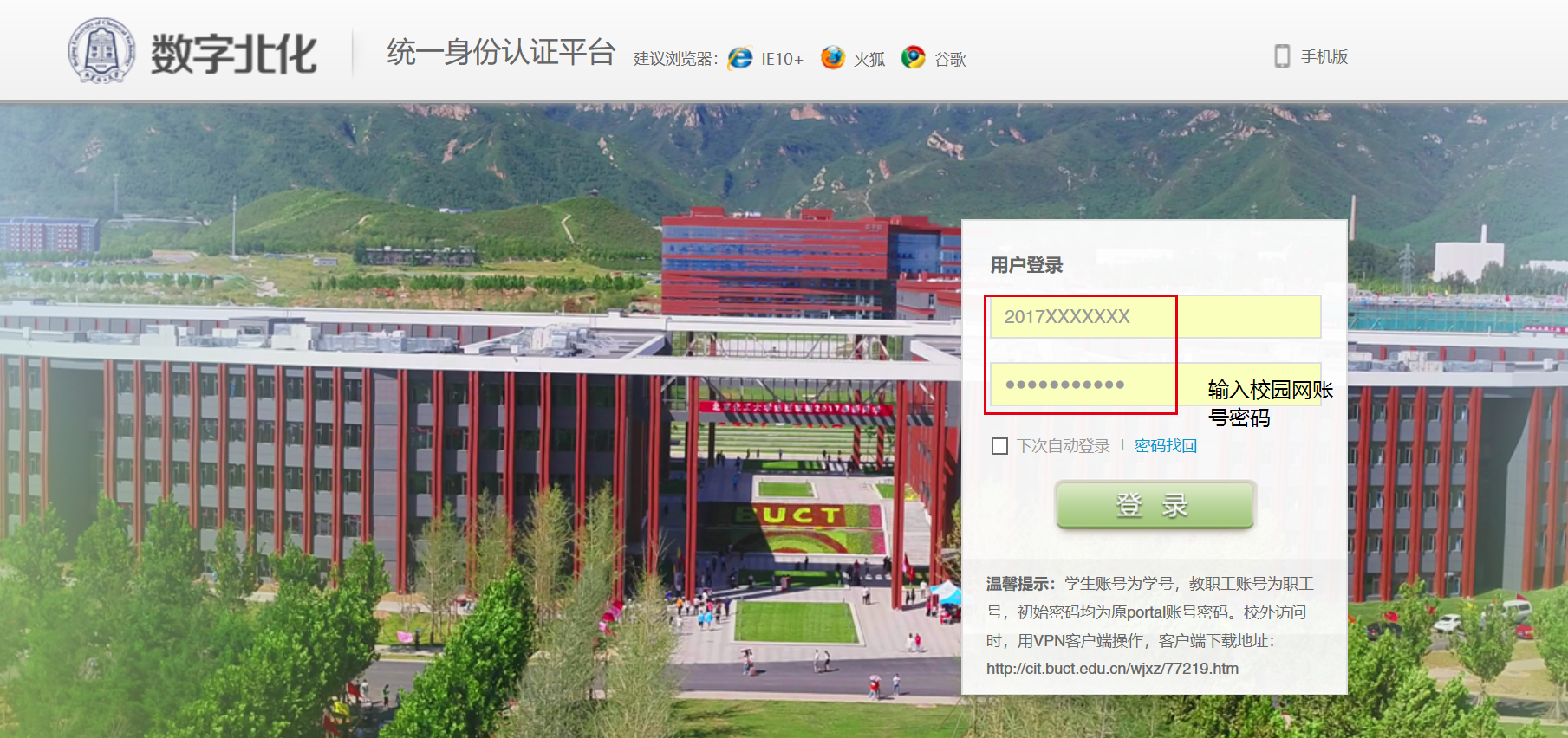 1.3进入数字北化信息门户后，在左侧找到教务处，点击后进入“实践创新管理平台”。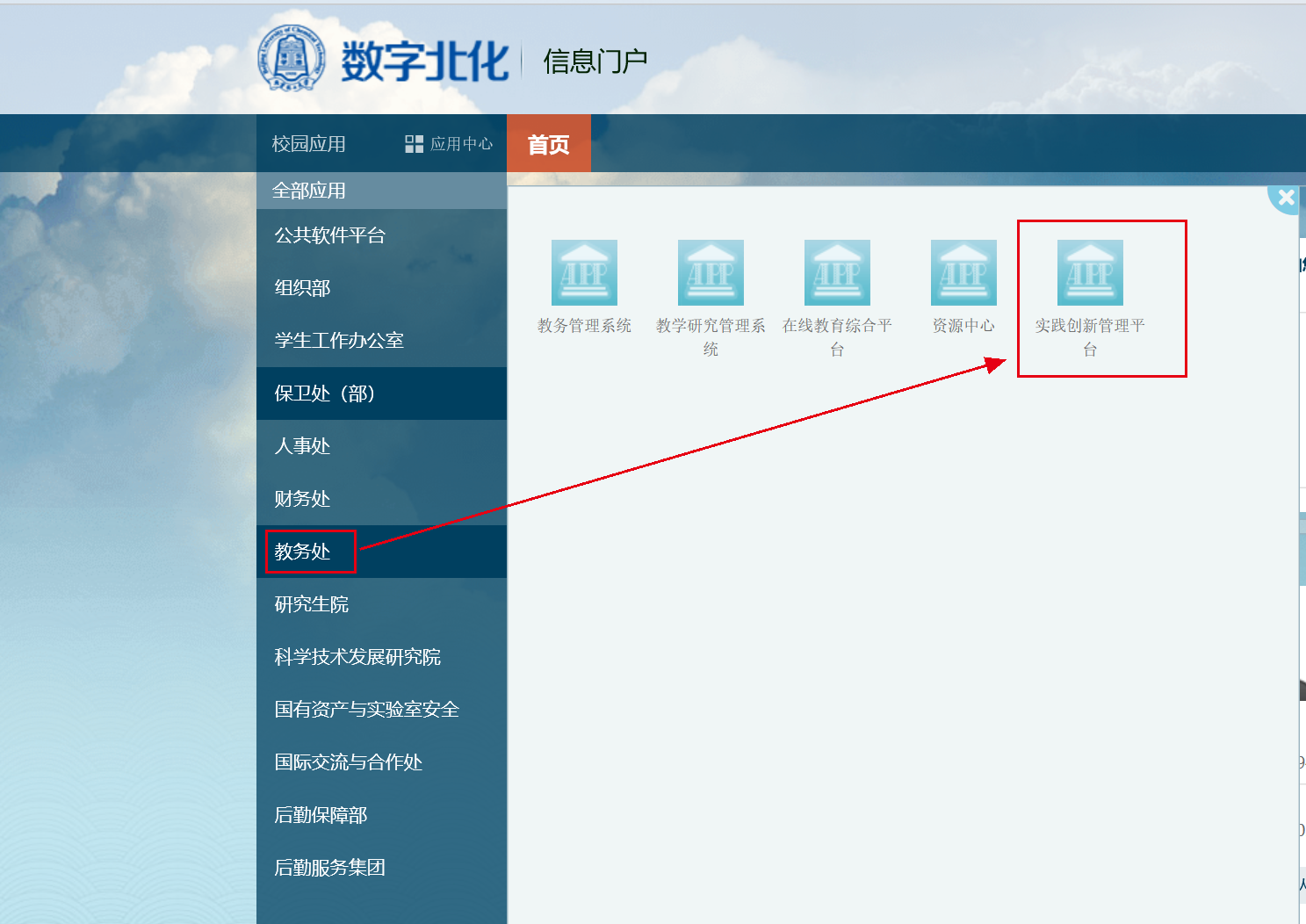 1.4学生登录到系统后，请先完善个人信息，点击“保存”。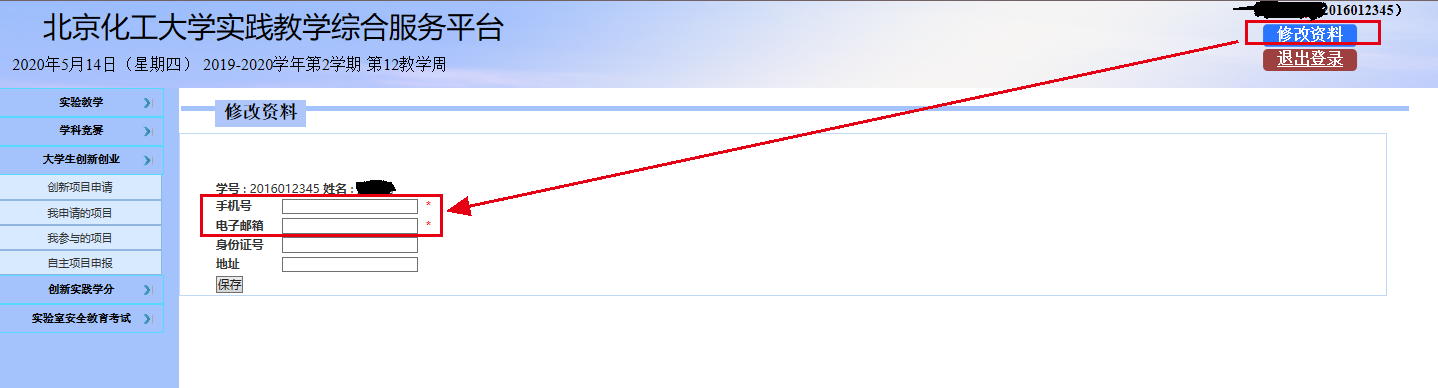 2.填报流程2.1进入“创新实践学分”菜单，在“信息填报”下，点击”我同意以上条款，并严格落实”，进入填报界面。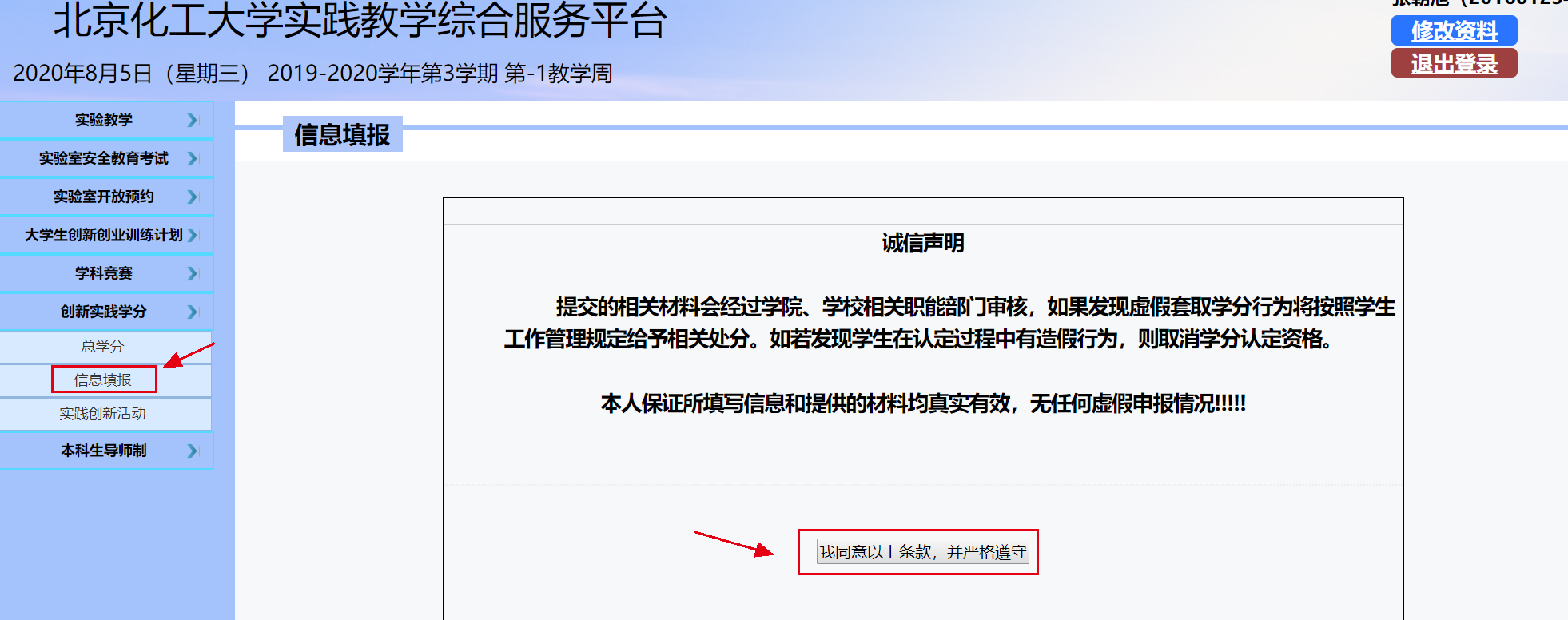 2.2此界面下分科学研究、竞赛项目、职业或技能、创业实践等板块，请各位同学选择自己需要申报的项目进行填报，下图是“科学研究-学术论文”界面（科学研究下还有专利、科技获奖、著作权），各填报项没有实际难度，大家按照实际情况填报即可。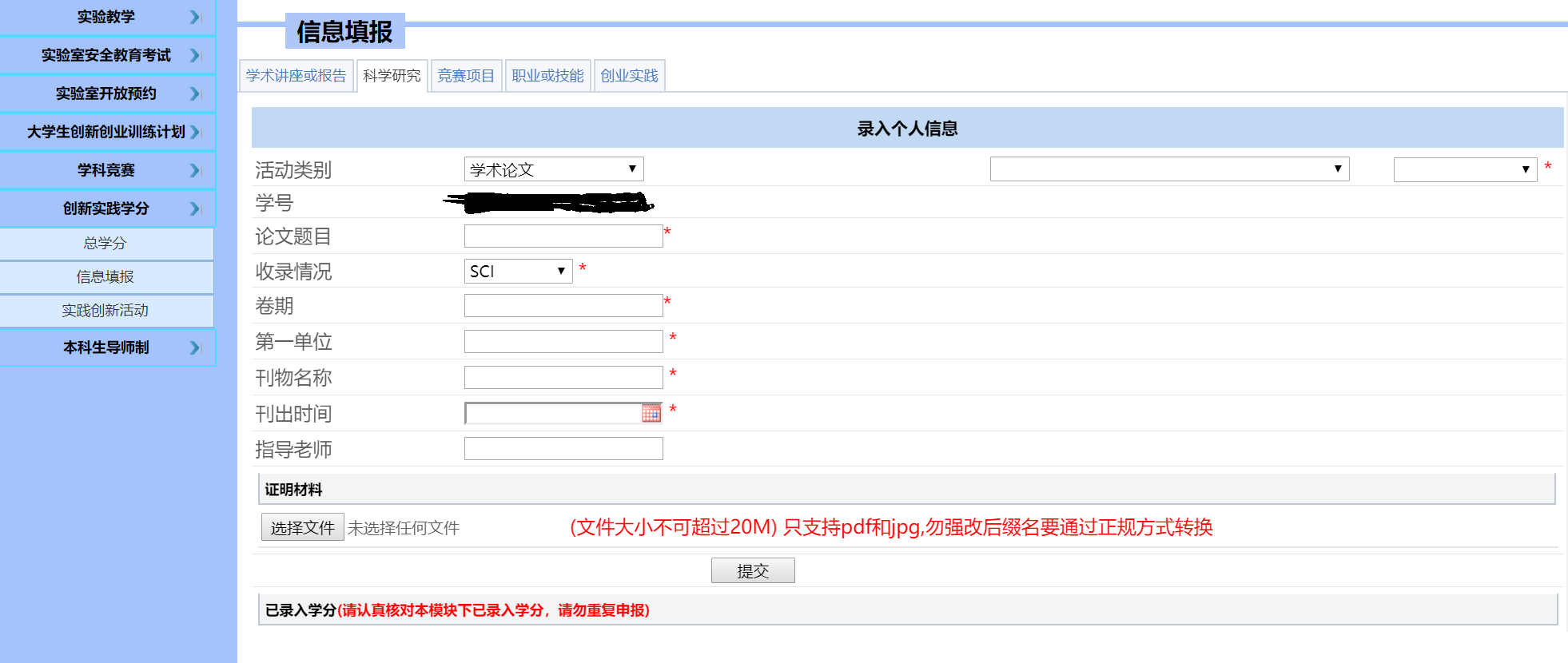 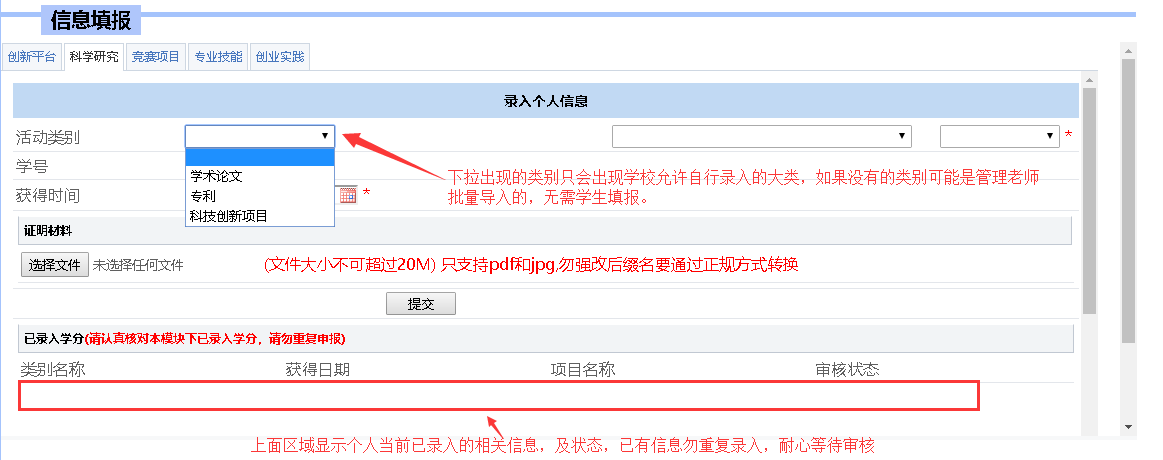 2.3在此界面下，也可看到申报项目的情况，点击“查看详情”后，可以对已申报的项目进行查看、删除、修改。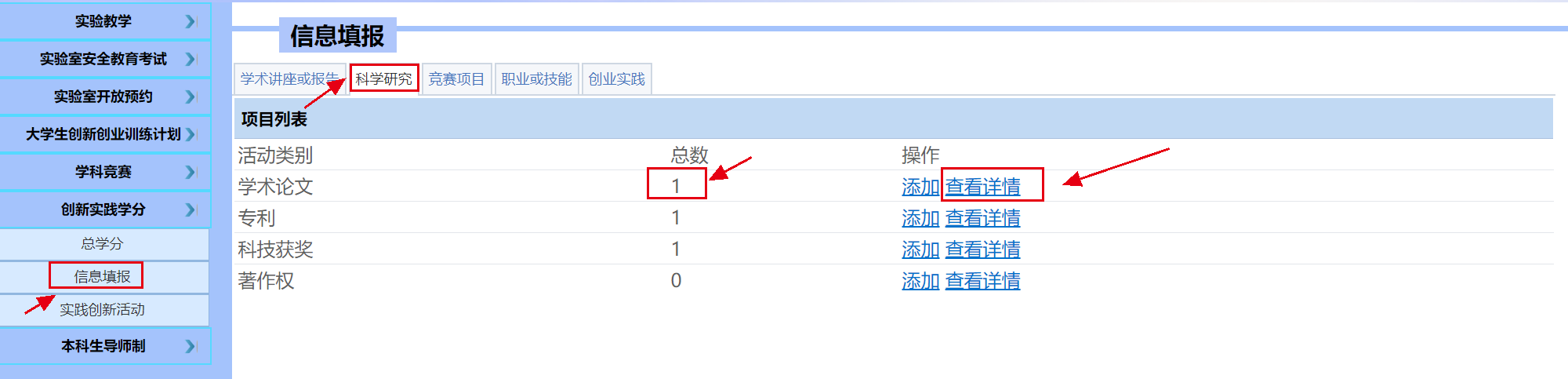 2.4同时也可以看到填报项目的状态“待审”/“终审通过”。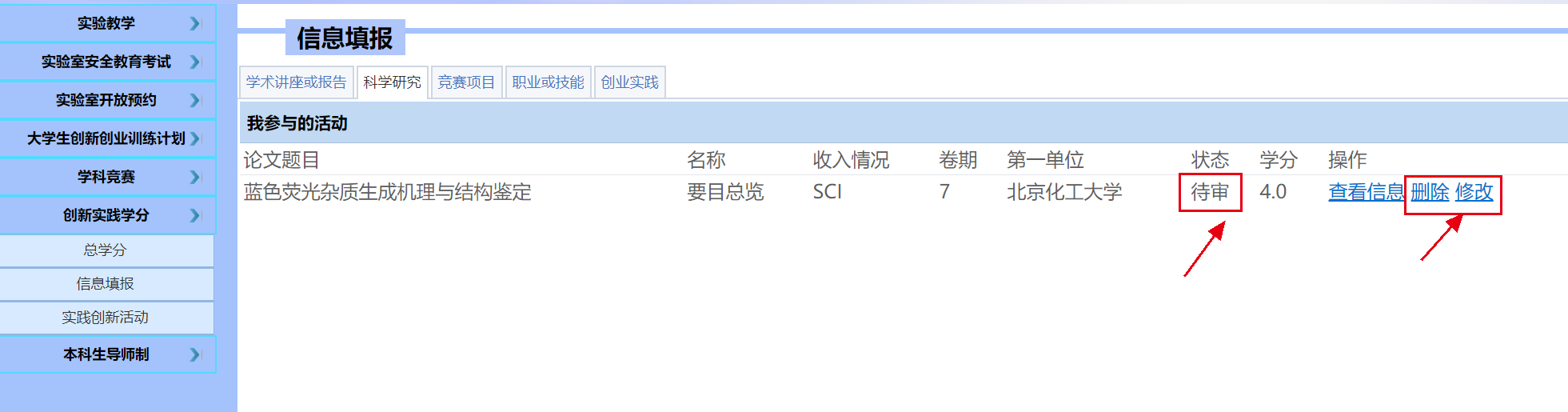 2.5在“总学分”下，可以看到已获得的实践学分情况。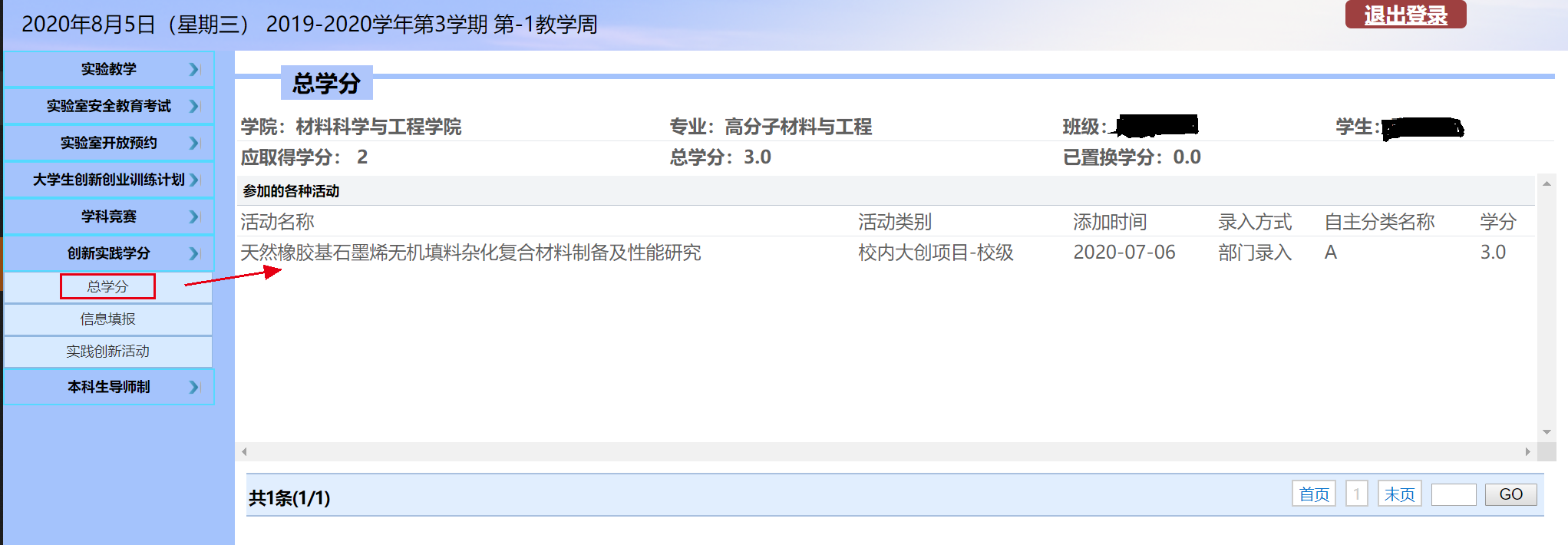  2.6“实践创新活动”的界面，与学分申报没有直接关系，可忽略。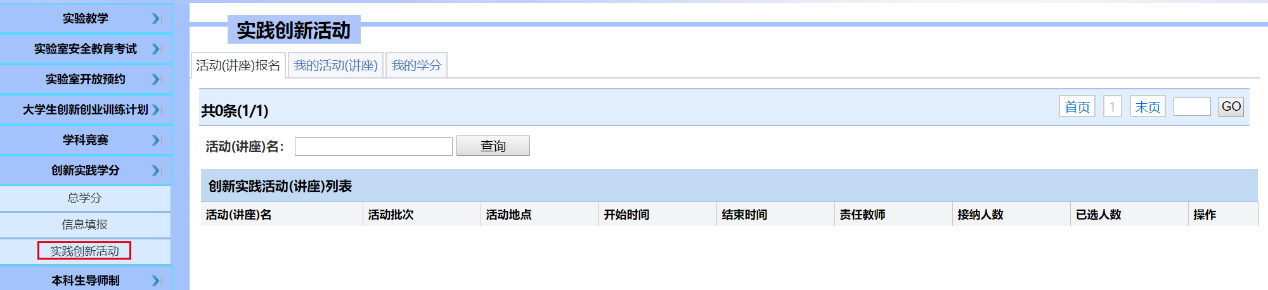 1.登陆方式1.1登陆网站北京化工大学官网，点击右上角“数字校园”。1.2 账号密码输入学号、密码，进行登陆。1.3进入“实践创新管理平台” 进入数字北化信息门户后，在左侧找到教务处，点击后进入“实践创新管理平台”。1.4进入 “学科竞赛管理系统”点击 “学科竞赛管理系统”后，进入操作界面。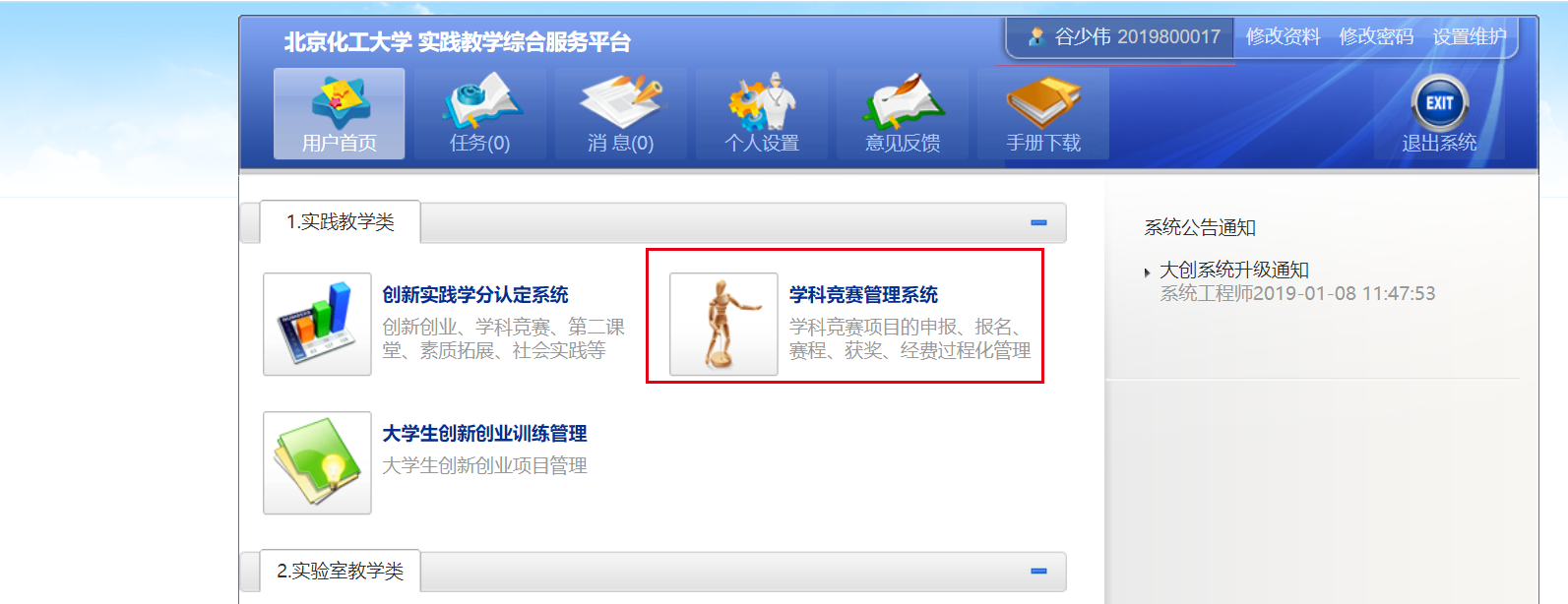 2.竞赛申报与安排在竞赛负责人业务--竞赛申报与安排菜单，点击“竞赛申报”，申报新的竞赛项目。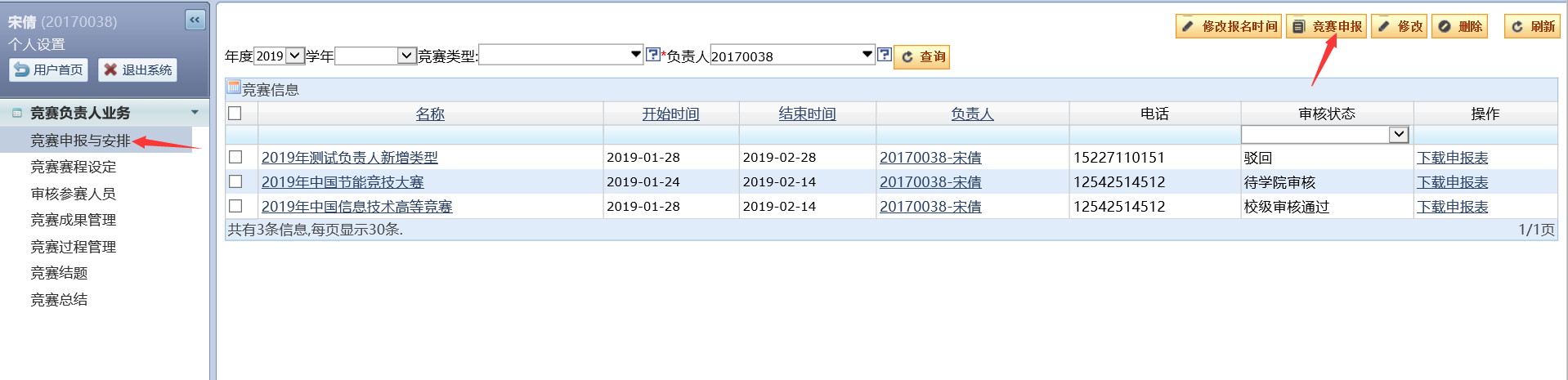 2.1基本信息⭐基本竞赛信息填写界面如下，需在竞赛类型一栏中搜索竞赛关键词，如没有该竞赛需提前联系教务处，否则无法添加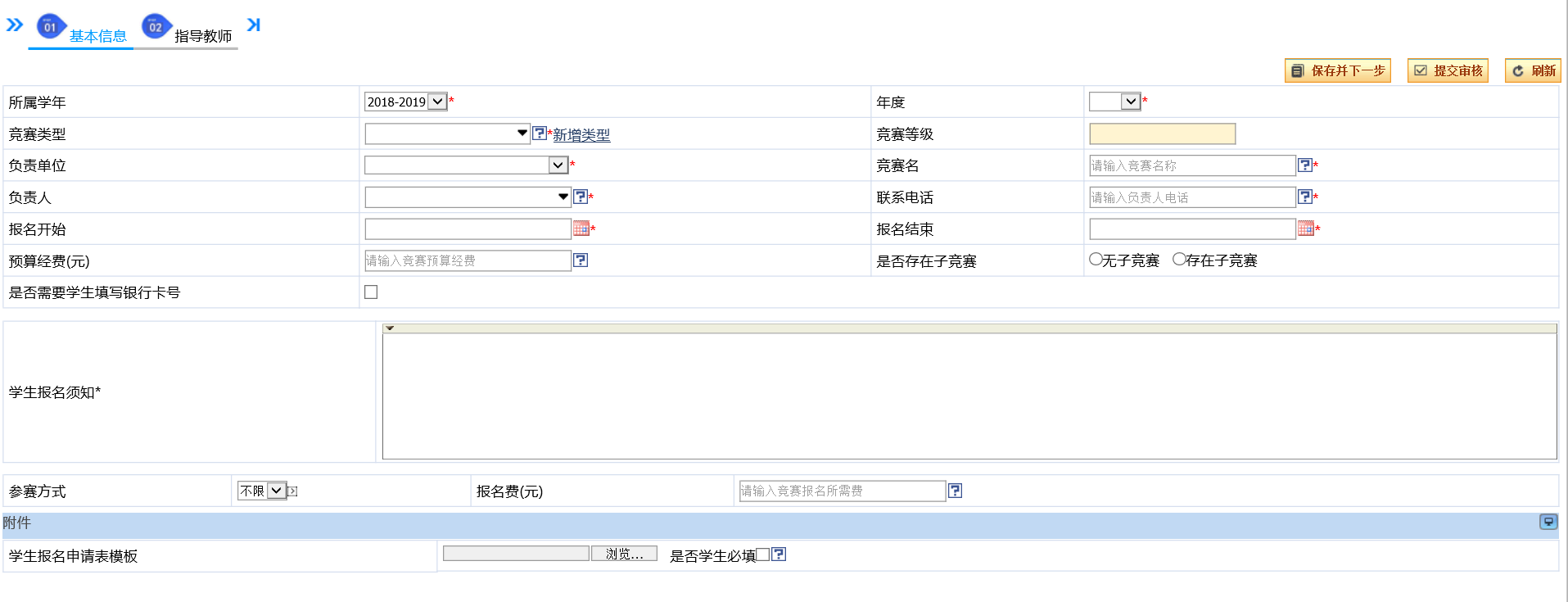 ⭐其他信息如下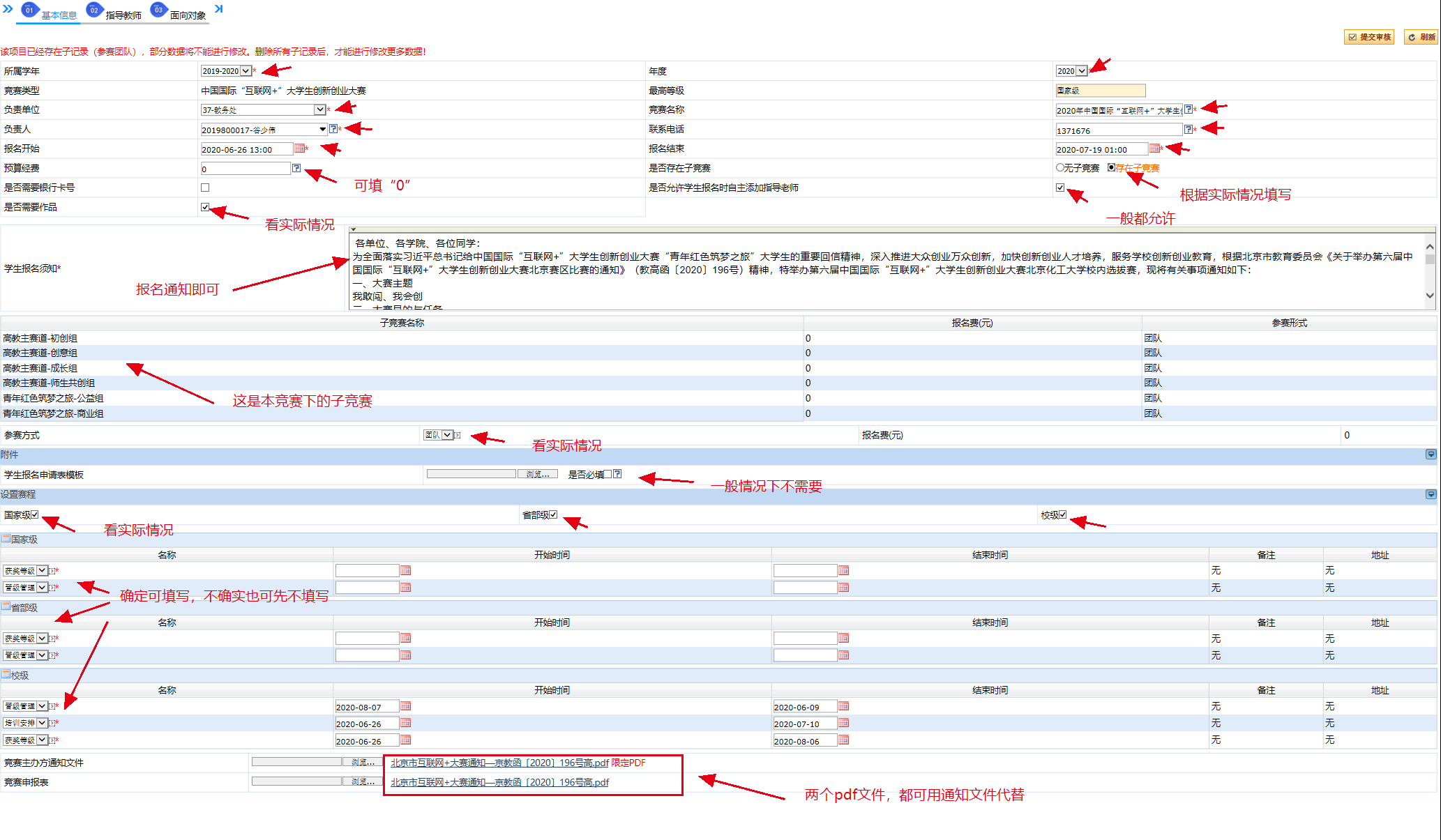 ⭐设置赛程：建议将涉及到的赛程全选上，如后期需要调整也可在“竞赛过程管理”界面进行；⭐是否存在子竞赛：选择该竞赛是否有下级子竞赛，如果存在则需要填写子竞赛的相关信息。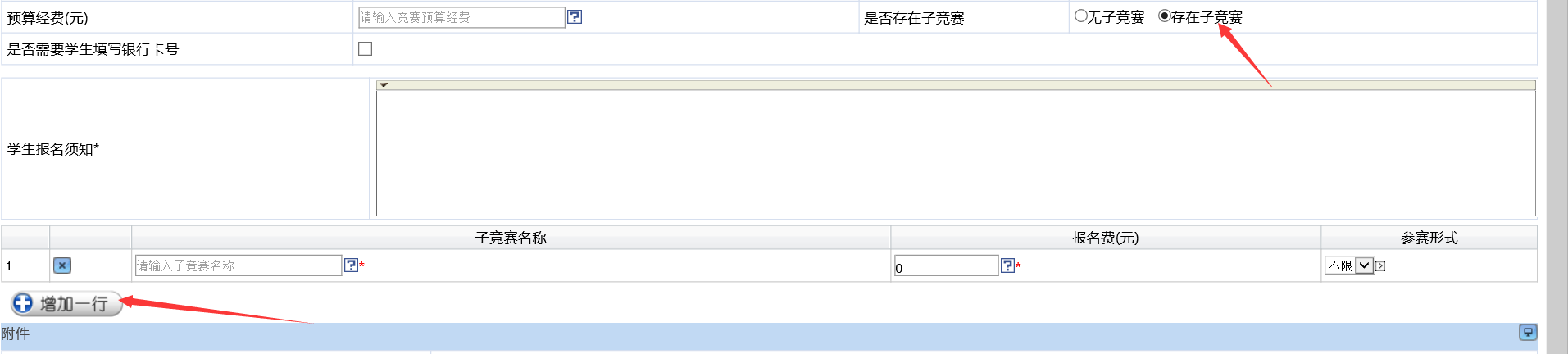 2.2指导教师填写完基本信息之后，点击“保存并下一步”按钮，进入指导小组的添加界面，完成后直接点击“提交审核”按钮。（指导老师界面如不需要也可不填写，“面向对象”界面可不填写）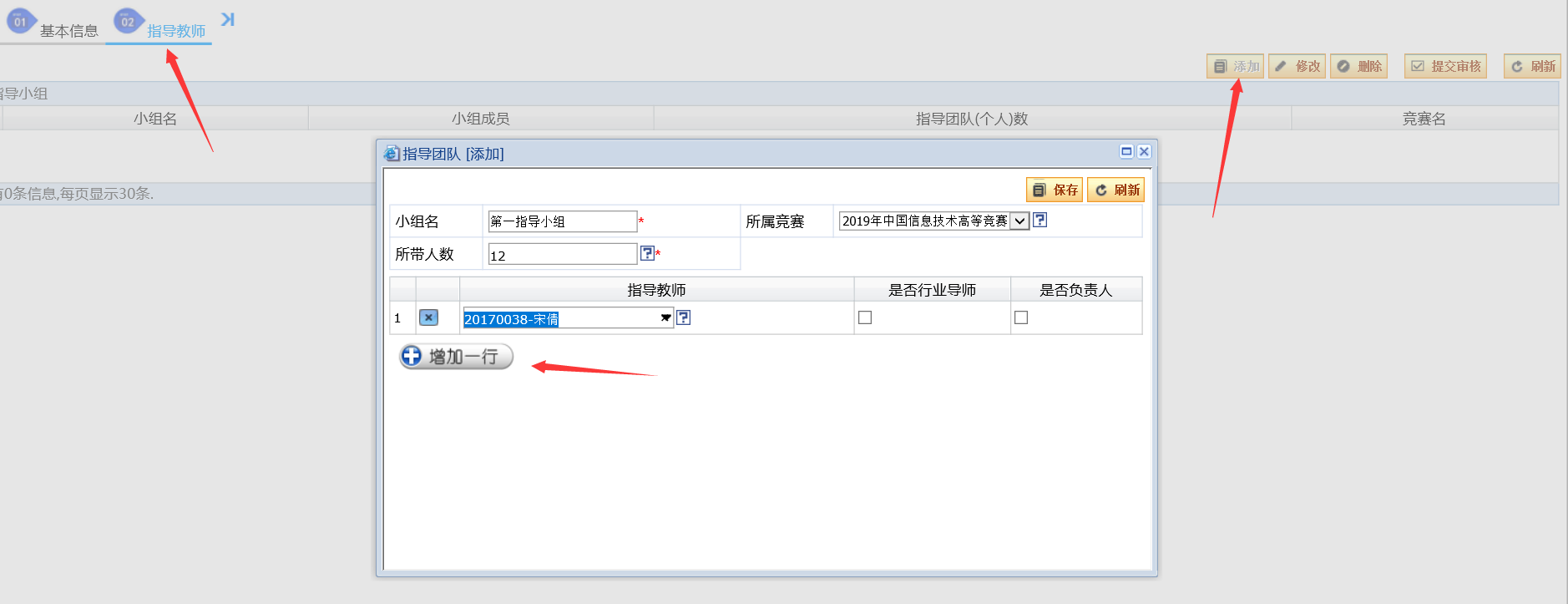 2.3申报详情竞赛负责人可在“竞赛申报与安排”下看到自己申报的竞赛及状态（如果是在补录往年的数据，请对应更改年度信息）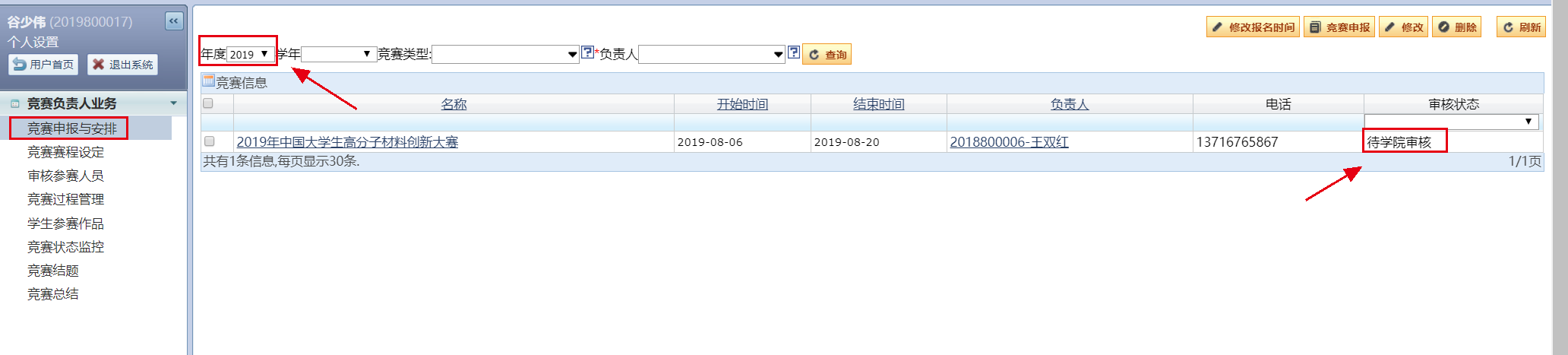 2.4竞赛审核竞赛发布需要二级审核，需要先由学院审核通过、再由校级审核通过，校级审核通过后，老师即可进行信息填报。（竞赛发布之后，部分内容还可以修改，但修改之后需要再次进行二级审核）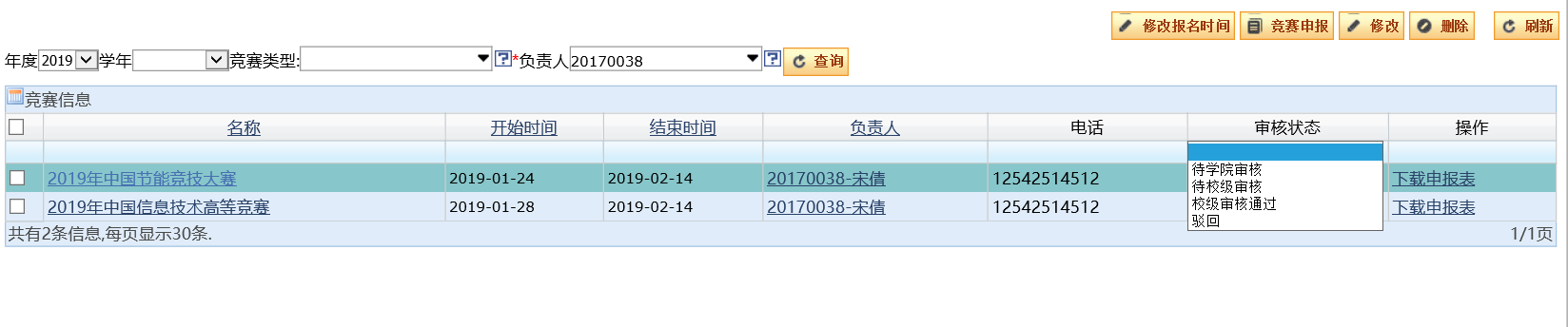 3.代报名操作需要竞赛负责人在“审核参赛人员”菜单下进行，在“待审”界面点击“代报名”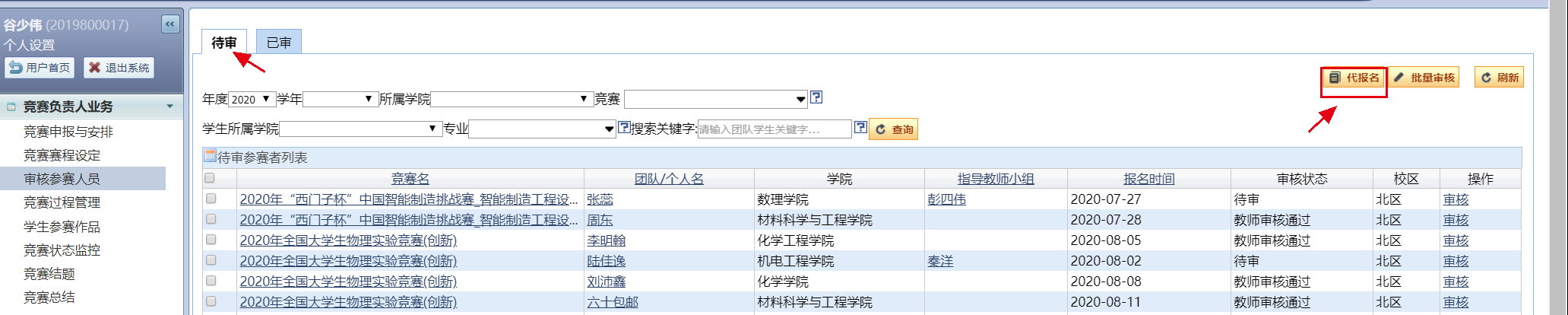 3.1批量导入界面竞赛负责人可以代替学生报名竞赛，但需要先选择年度和竞赛，分为个人代报名和团队代报名，还可以进行批量导入报名信息，以团队代报名为例，如下：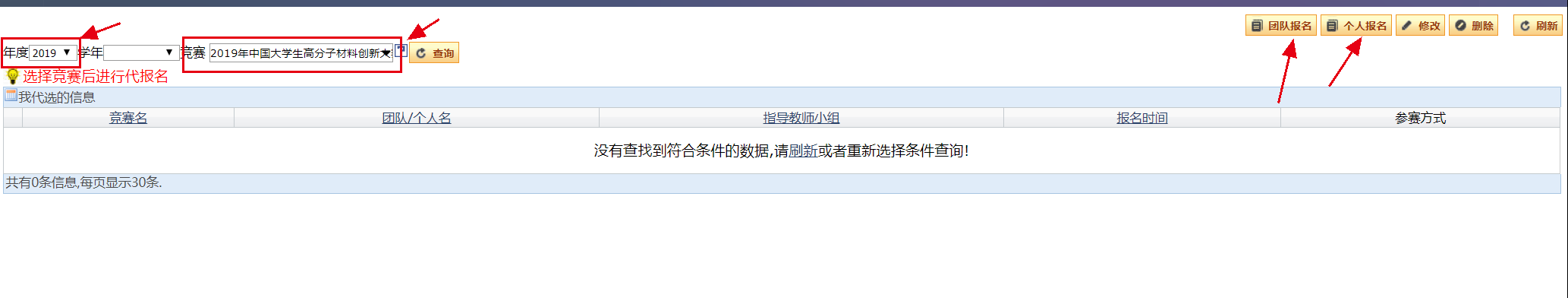 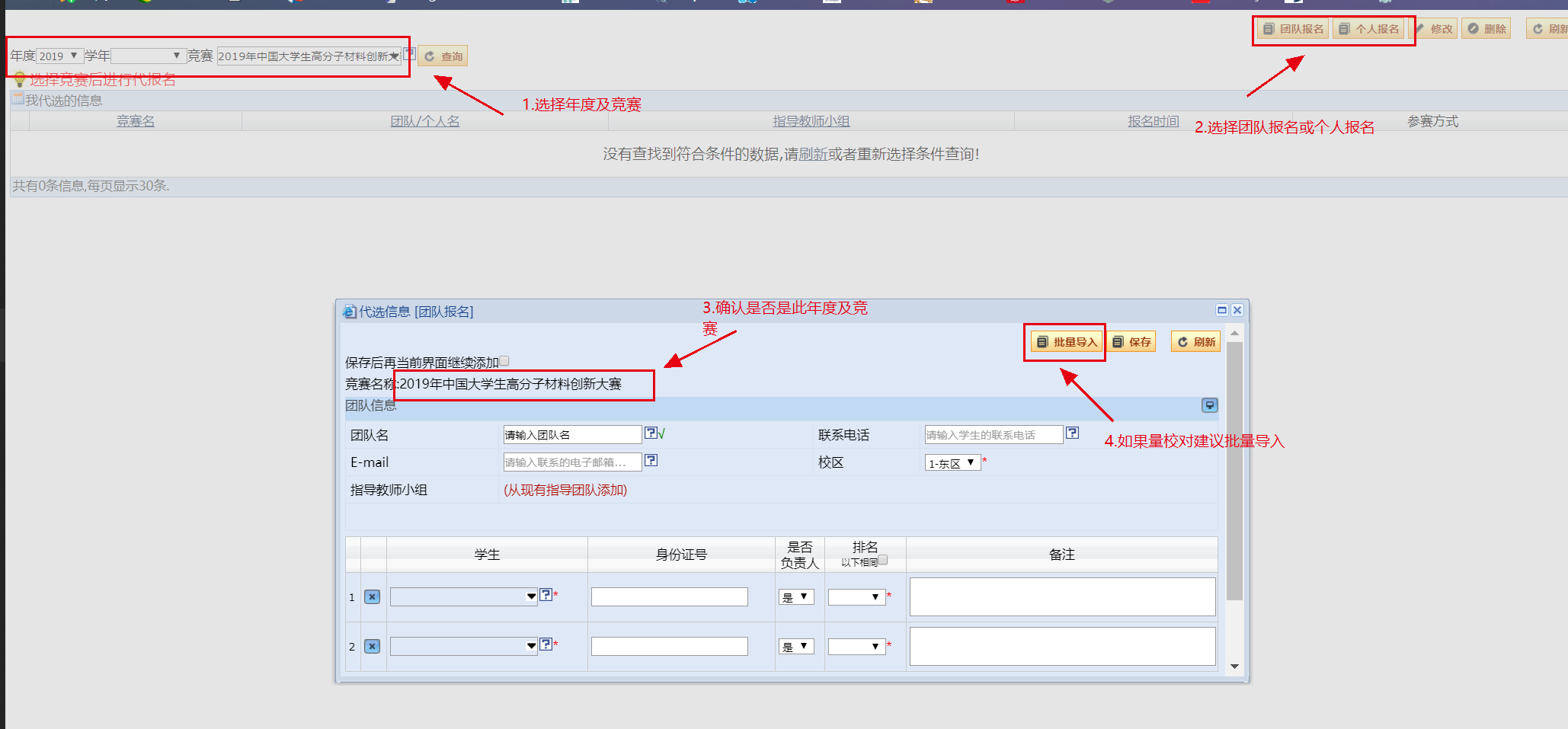 3.2表格填写界面需要先导出系统模板（点击箭头1方向的按钮），团队报名的表格填写示例，请填好必填项；个人报名相对简单，填写方式同下，但个人代报名的表中“身份证号”必填，可用无代替。注意：模板的文件名不要修改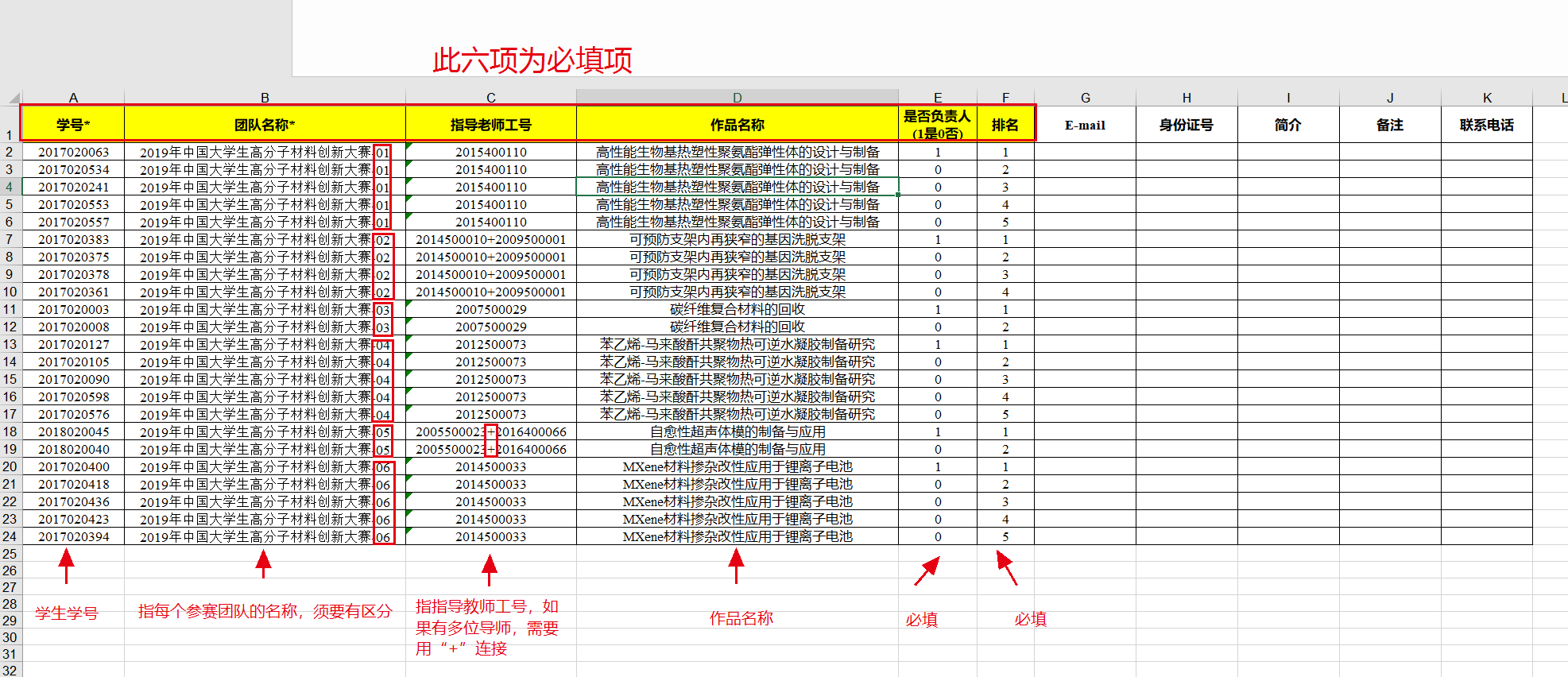 3.3导入系统界面按照箭头2、3进行操作，导入系统即可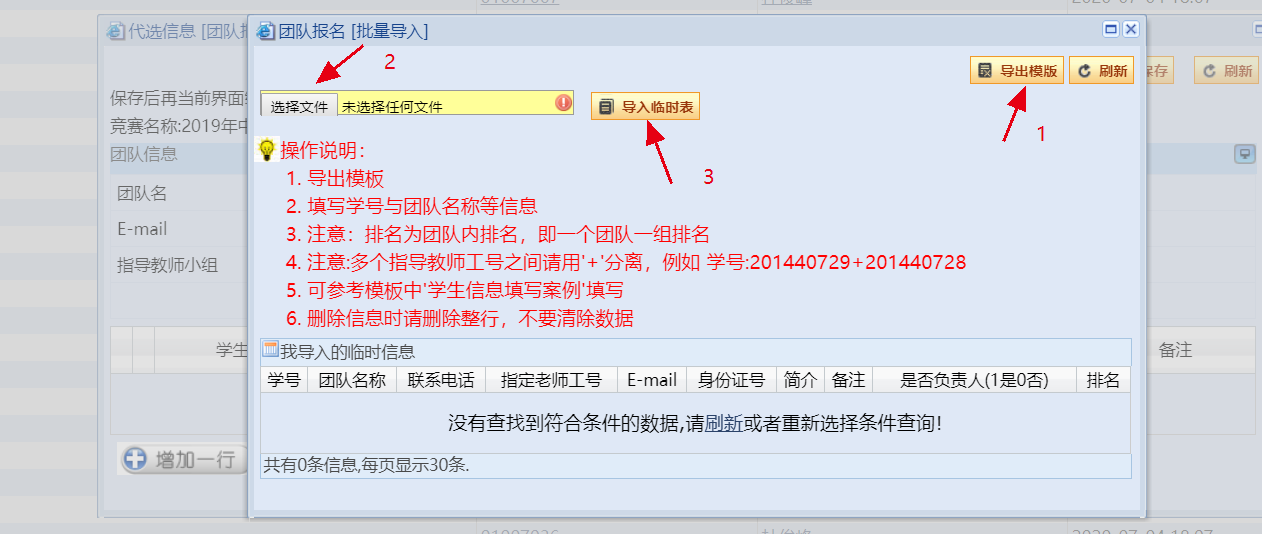 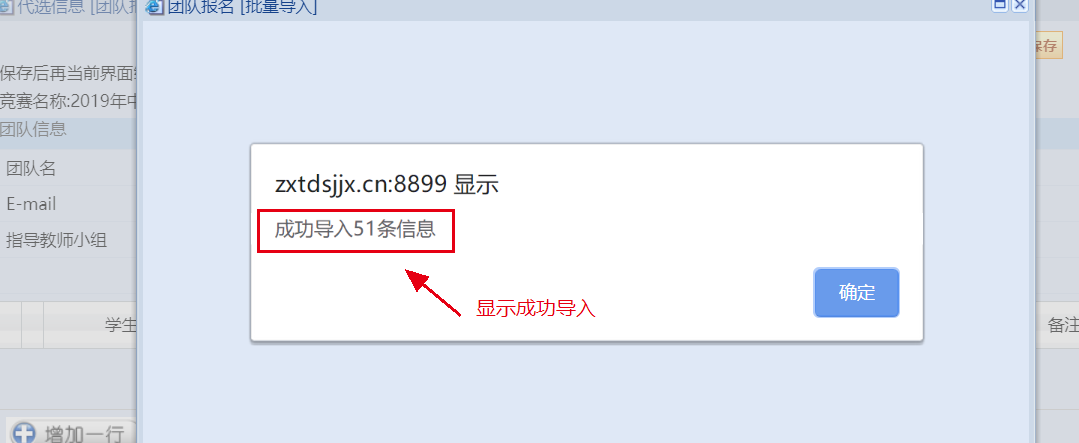 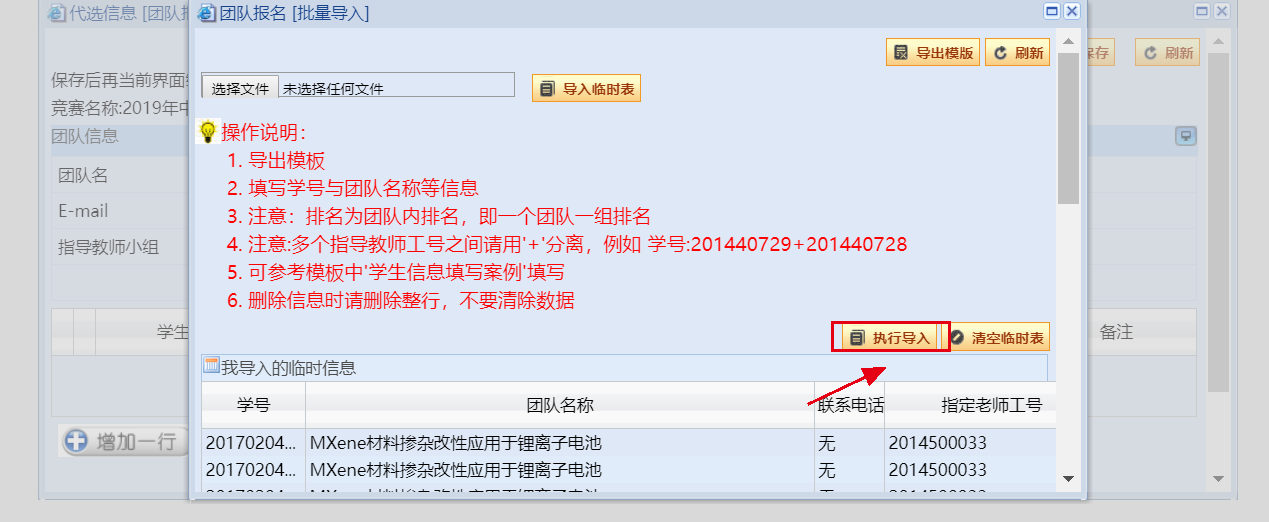 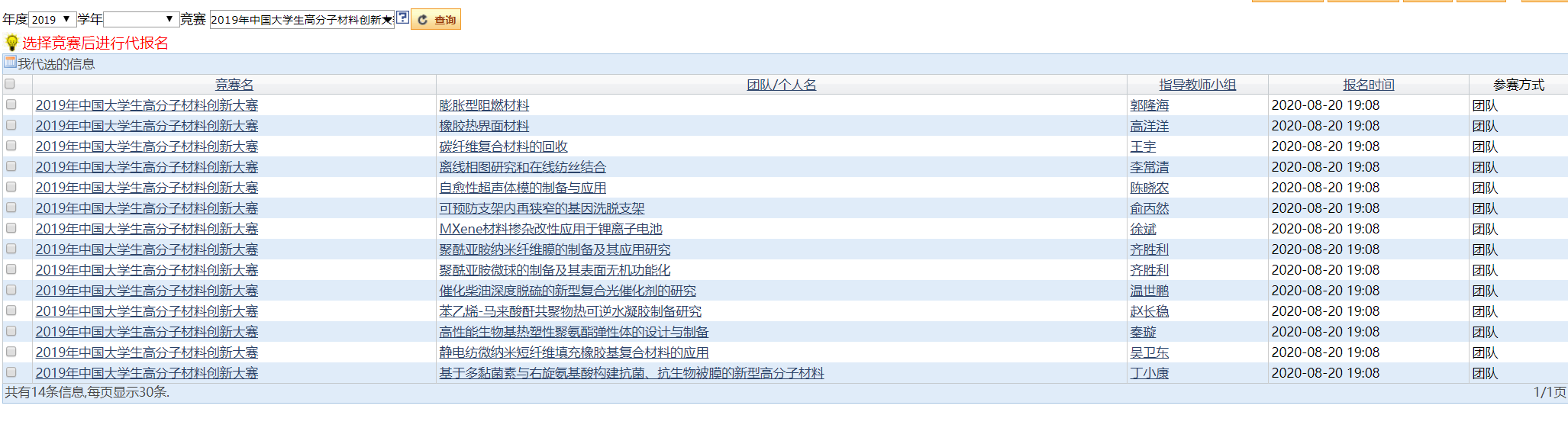 4.竞赛过程管理此部分目前主要涉及获奖录入、晋级管理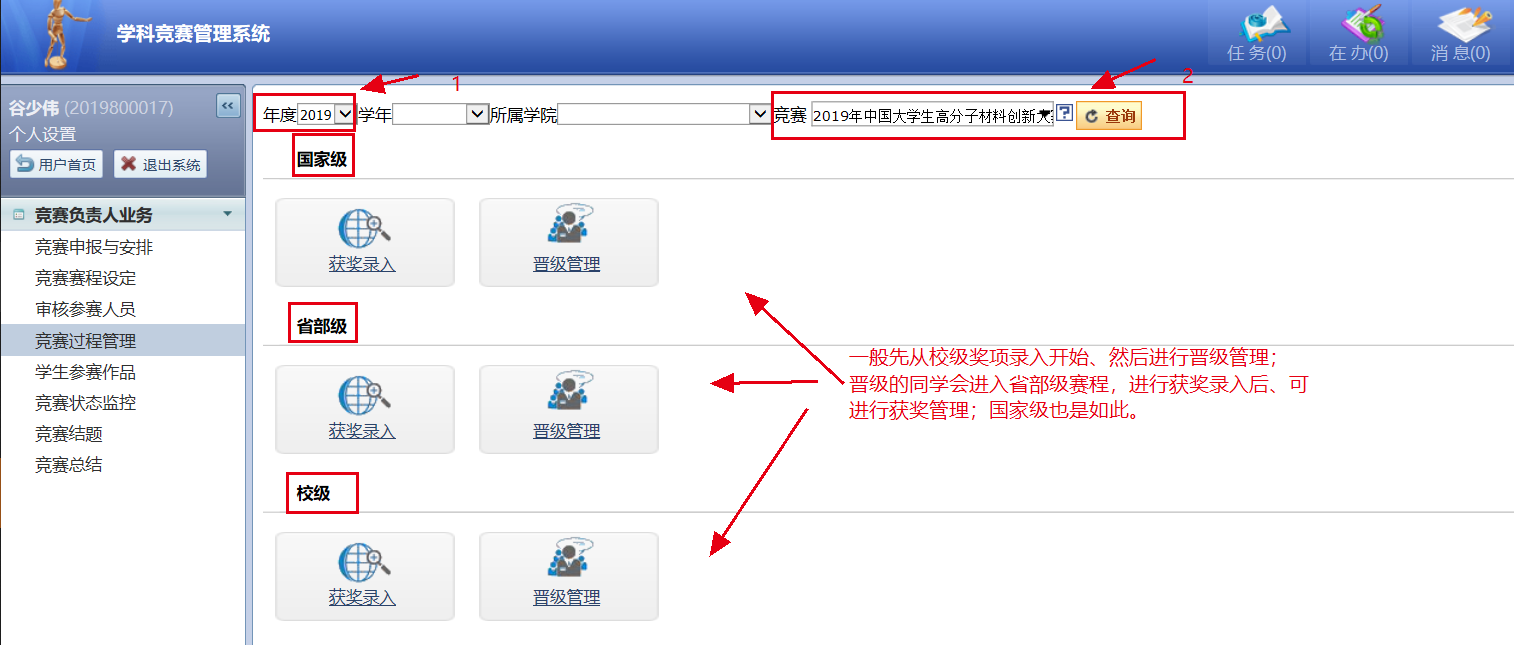 4.1获奖录入本系统可实现批量导入竞赛奖项，先点击“导出奖项模板”，将信息填入达到模板中，再导入系统，注意：模板的文件名不要修改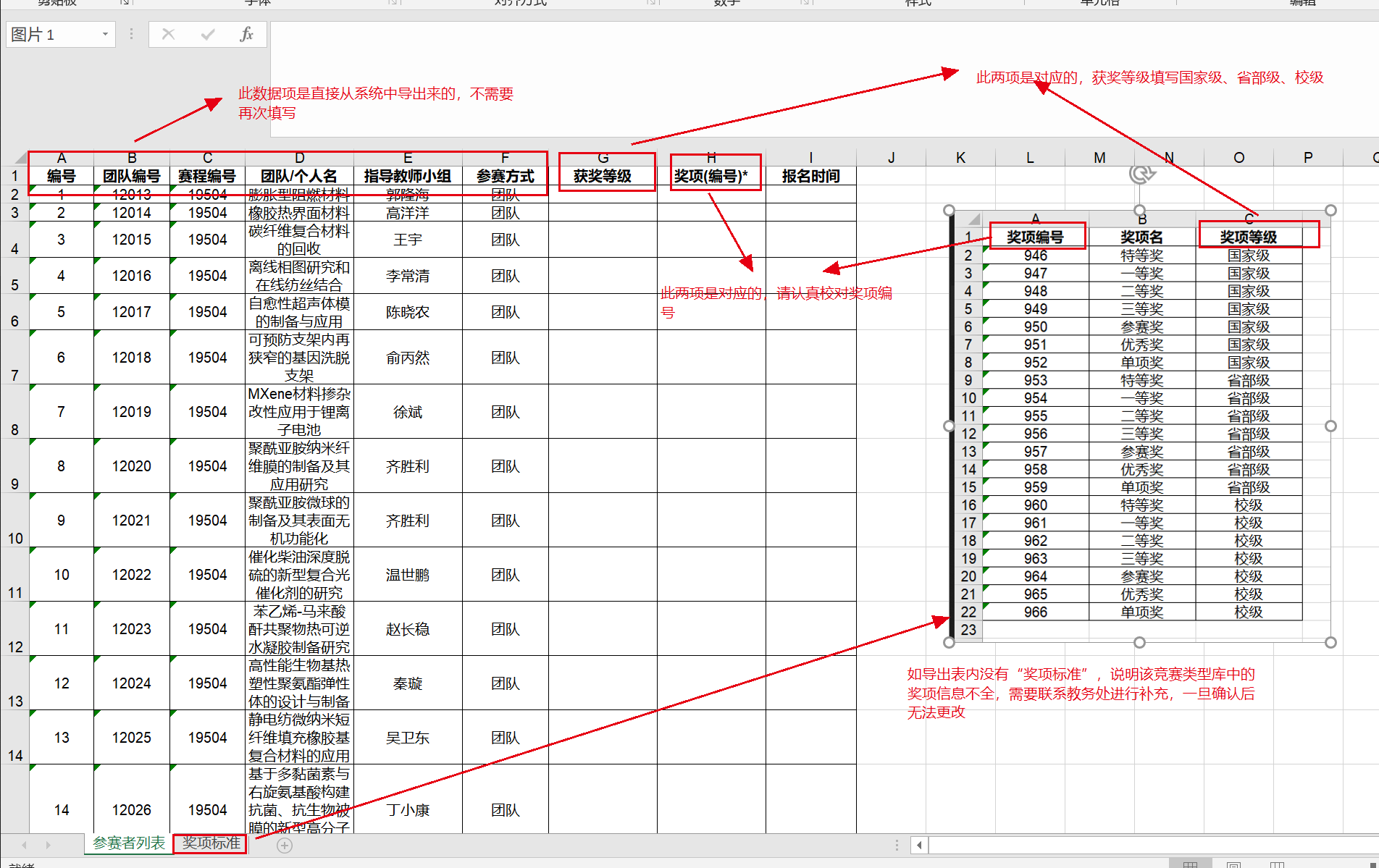 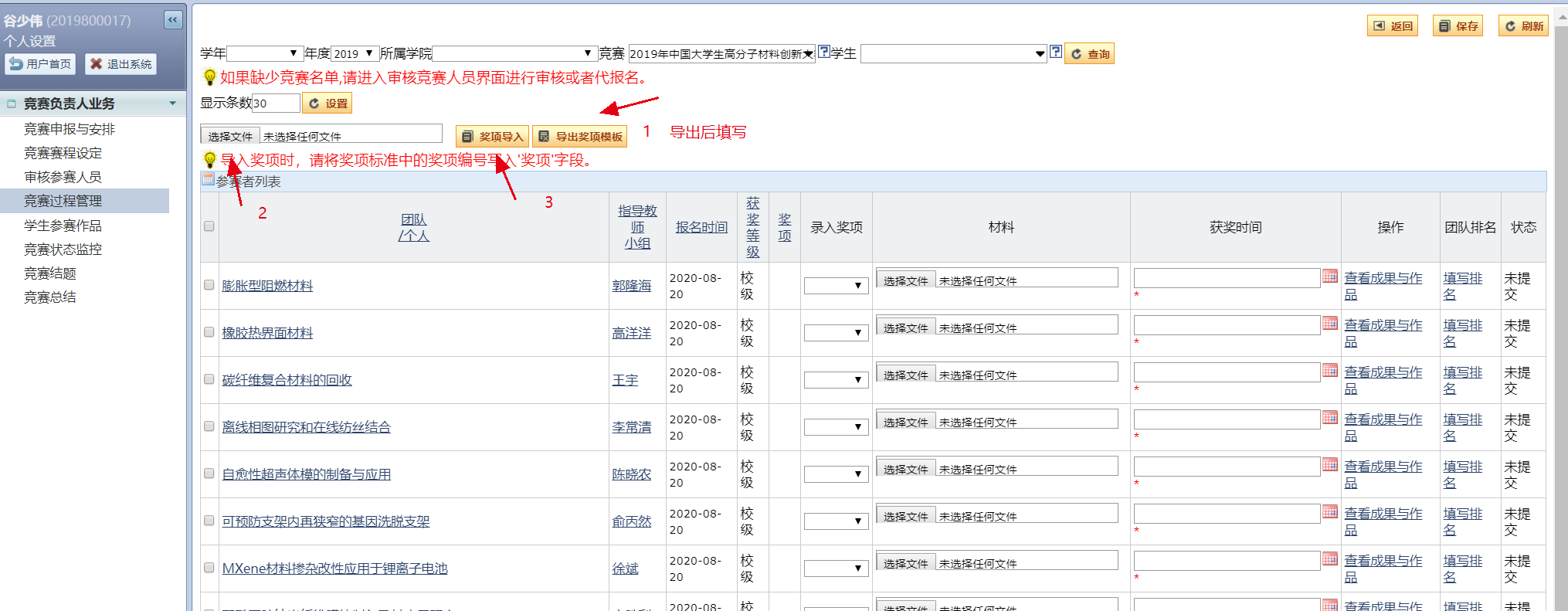 4.2晋级管理选拔赛模式的竞赛过程管理需要先录入奖项，再进行晋级管理。按照从低级别赛程到高级版的赛程进行管理。点击“下个赛程”选择赛程，可以将参赛人员晋级到高级别赛程。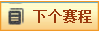 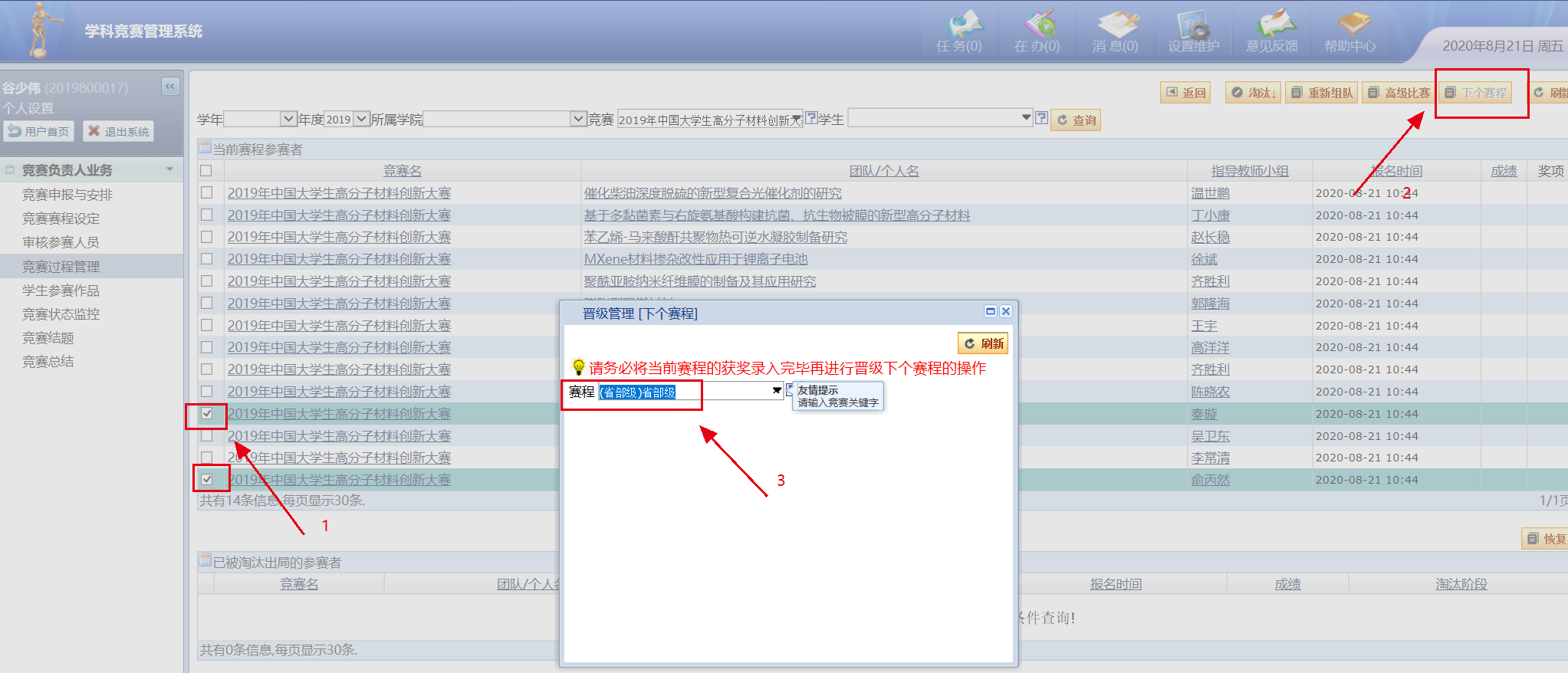 当前级别赛程的“晋级管理”完成之后，可按流程进行下一个赛程的 “奖项录入”、“成绩录入”、“晋级管理”等过程管理。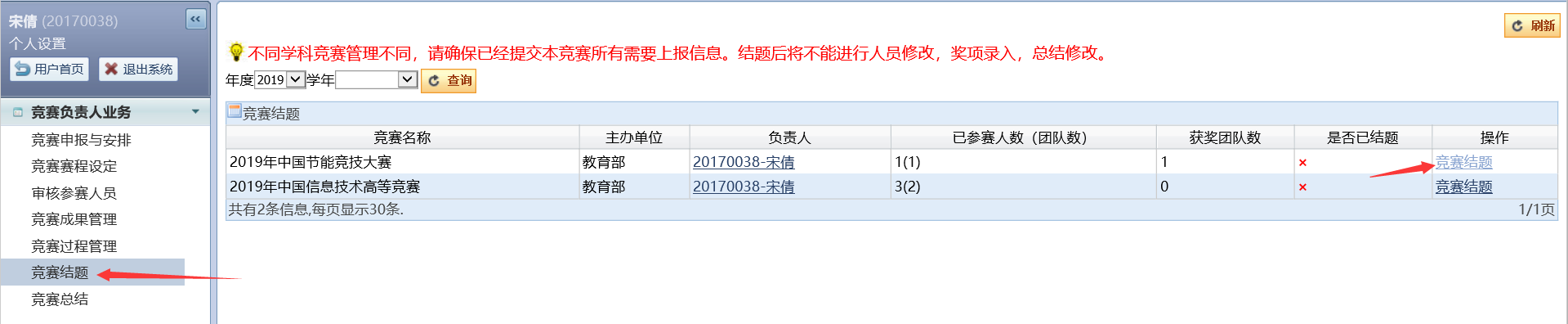 